		Obec Vysočany,Vysočany14, 671 07 Uherčice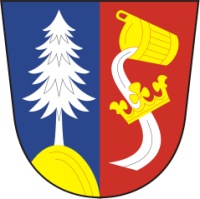  HLÁŠENÍ:Praktická lékařka MUDr. Horná Alena oznamuje, že od října je zahájeno očkování proti chřipce. Očkování se provádí dle vyhlášky Ministerstva zdravotnictví.  MUDr. Horná bude provádět očkování v ordinační dny.  